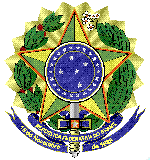 MINISTÉRIO DA EDUCAÇÃOUNIVERSIDADE FEDERAL FLUMINENSEPRO REITORIA DE ADMINISTRAÇÃOPREGÃO ELETRÔNICO Nº 49/2023ANEXO  X2 DO EDITAL (ITEM 2)MEMÓRIA DE CÁLCULO DA PLANILHA DE CUSTO E FORMAÇÃO DE PREÇOA empresa deverá declarar em qual REGIME DE TRIBUTAÇÃO se enquadra, e não poderá se beneficiar da condição de optante pelo Simples Nacional, salvo as exceções previstas no § 5º-C do art. 18 da Lei Complementar nº 123, de 14 de dezembro de 2006; pois se caso vencedora será obrigatória à exclusão desse regime, logo os custos atribuídos a esta prestação de serviço, com cessão de mão de obra deverão estar corretamente previstos.Módulo 1 – Composição da RemuneraçãoA) Salário Base A empresa deverá indicar qual seu enquadramento sindical, sendo a elaboração de sua proposta de acordo com a convenção coletiva do sindicato relacionado à sua atividade preponderante (Arts. 570, 577 e 581, §2º da CLT, Art. 8º, II, CF e Acórdão TCU 1097/2019, Plenário). Os valores dos salários e benefícios dos profissionais previstos neste Edital foram considerados de acordo com o estabelecido SINDICATO DAS INDÚSTRIA DE INSTALAÇÕES ELÉTRICAS, GÁS, HIDRÁULICAS E SANITÁRIAS DO ESTADO DO RIO DE JANEIRO, por meio da Convenção Coletiva de Trabalho 2023/2025, registrada sob o nº RJ001104/2023.O(s) sindicato(s) indicado(s) nos subitens acima não são de utilização obrigatória pelos licitantes (Acórdão TCU nº 369/2012), mas sempre se exigirá o cumprimento dos acordos, dissídios ou convenções coletivas adotados por cada licitante/contratante. Observação: Conforme Cláusula Terceira da CCT registrada sob o nº RJ001018/2022, o salário dos profissionais será:B e C) Adicional de Insalubridade/PericulosidadeNão há previsão inicial para os demais postos. Poderá ser alvo de reequilíbrio após apresentação de laudo, mediante apresentação de laudo do SESMET das empresas prestadoras de serviço que considere os respectivos locais insalubres, conforme cláusula 20ª da CCT.D) Adicional NoturnoNão Há previsão de adicional noturno.E) Adicional de hora noturna reduzidaNão há previsão de adicional noturno. 1-A) IntrajornadaNão haverá previsão de indenização pelo intervalor de intrajornadaMédia Mensal de Dias Trabalhados (44 horas semanais) – 2ª a 6ª FeiraConsiderando 8 feriados nacionais, 01 feriado estadual (data magna), 04 feriados municipais (incluindo sexta-feira da paixão).13 feriados por ano, sendo 10 com data fixa.Sendo assim, considerando 05 dias de trabalho (jornada de 44 horas), temos:(a) 10 x (5/7)    = 7,1429    Somando-se aos feriados com data móvel (03):   7,1429 + 3= 10,1429 (por ano)(b) 365:7 = 52,1429   (semanas no ano)(c) 52,1429 x 2 = 104,2858  (dias de final de semana no ano)(d) 104,2858 + 10,1429 = 114,4287 (dias não trabalhados no ano)(e) 365 – 114,4287 = 250,5713 (dias de trabalho no ano)(f) 250,5713 : 12 = 20,88 (MMDT – Média mensal de dias trabalhados)Média Mensal de Dias Trabalhados (12x36):(a) 365 : 12 = 30,42   (média de dias no mês)(b) 30,42 : 2 = 15,21 (MMDT – Média mensal de dias trabalhado no mês para a jornada 12x36 horas) Modulo 2 – Encargos e Benefícios Anuais, Mensais e DiáriosSubmódulo 2.1 – 13º Salário, Férias e Adicional de FériasNota 1: Como a planilha de custos e formação de preços é calculada mensalmente, provisiona-se proporcionalmente 1/12 (um doze avos) dos valores referentes a gratificação natalina, férias e adicional de férias.Nota 2: O adicional de férias contido no Submódulo 2.1 corresponde a 1/3 (um terço) da remuneração que, por sua vez, é divido por 12 (doze) conforme Nota 1 acima.Nota 3: Levando em consideração a vigência contratual prevista no art. 57 da Lei nº 8.666, de 23 de junho de 1993, a rubrica férias tem como objetivo principal suprir a necessidade do pagamento das férias remuneradas ao final do contrato de 12 meses. Esta rubrica, quando da prorrogação contratual, torna-se custo não renovável.Submódulo 2.2 - Encargos Previdenciários (GPS), Fundo de Garantia por Tempo de Serviço (FGTS) e outras contribuições. Nota 1: Os percentuais dos encargos previdenciários, do FGTS e demais contribuições são aqueles estabelecidos pela legislação vigente.Nota 2: O SAT a depender do grau de risco do serviço irá variar entre 1%, para risco leve, de 2%, para risco médio, e de 3% de risco grave. No caso, consideraremos as alíquotas de 3%, relativa à Locação de mão de obra temporária (CNAE 7820-5-00).Nota 3: Esses percentuais incidem sobre o Módulo 1, o Submódulo 2.1.  Obs.: Incidirá apenas na linha A do Submódulo 2.1 pois, na base de cálculo no primeiro ano, consideraremos que, inicialmente, não haverá prorrogação do contrato e segundo a tabela de incidência do GPS e FGTS não incide sobre indenizações. No segundo ano, no caso de prorrogação, utilizar somente o 1/3 constitucional.OBS.: Para fins de cálculo do GPS, FGTS e outras contribuições (item 2.2 do quadro resumo do Módulo 2), deverá ser considerado o total do Submódulo 2.2 + Incidência do Submódulo 2.2  - Encargos previdenciários (GPS), FGTS e outras contribuições sobre o 13º (décimo terceiro) Salário, Férias e Adicional de Férias (letra C do Submódulo 2.1).Submódulo 2.3 - Benefícios Mensais e DiáriosConforme CCT:Nota 1: Observar a previsão dos benefícios contidos em Acordos, Convenções e Dissídios Coletivos de Trabalho e atentar-se ao disposto no art. 6º da IN 5/2017.A) Transportea.1. Para fins de estimativa, foi considerado o valor referente ao preço da passagem de ônibus em Niterói, considerando duas passagens de ida e duas passagens de volta, com o desconto de 6% do empregado:Fórmula 44h = valor do transporte x nº de passagens por dia x nº de dias trabalhados – (6% x valor salário base) – 5 dias na semana                                              R$3,50 x 2 x 20,88 – (6% x valor salário base)B) Auxílio-alimentação - Todos os Postos Há previsão para este custo.C) Seguro de VidaCláusula 15ª da CCT =  R$2,47 vedado qualquer desconto do trabalhadorMódulo 3 – Provisão para RescisãoOBSERVAÇÕES: Nota Técnica nº 652/2017 - MPMódulo 4 – Custo de Reposição de Profissional Ausente Submódulo 4.1 – Ausências LegaisNota 1: Os itens que contemplam o módulo 4 se referem ao custo dos dias trabalhados pelo repositor/substituto, quando o empregado alocado na prestação de serviço estiver ausente, conforme as previsões estabelecidas na legislação.OBSERVAÇÕES:Para o cálculo do custo de reposição do profissional ausente deve-se em primeiro lugar determinar o custo diário daquele que vai fazer a reposição – CDR, que é obtido:                           Custo mensal do repositor (mód. 1 + mód. 2 + mod. 3 + maternidade + mód. 5 – (transp. – aliment. – equip.  – materiais)                                               CDR =                                                 _____________________________________________                                  Dias do mês (30)No cálculo do custo diário de reposição de empregados ausentes, deve-se excluir os custos referentes às verbas que já foram consideradas na composição da planilha e que não deverão ser incluídas no custo do profissional vinculado ao contrato, tais como materiais, equipamentos, vale transporte, auxílio refeição, etc.Deve-se considerar que o afastamento maternidade (4.1 – E) também é componente do custo do repositor. Embora a planilha se refira à própria licença maternidade, esta é paga pela Previdência Social e não pelo empregador, contudo, existem encargos correspondentes ao período do afastamento não cobertos pela previdência, tais como: férias proporcionais, encargos previdenciários, FGTS, e outros.CÁLCULO DO SUBSTITUTO NA COBERTURA DE AFASTAMENTO MATERNIDADE (*)AMT: FPAM + (BMDND x 3,95 x  % a.a AM) : 12 + IAMFPAM (Ferias proporcionais sobre o afastamento maternidade) = [(F + AF) x 3,95/12)]IAM (Incidência do submódulo 2.2 sobre o afastamento maternidade) = [(R + 13º) x %TE (alíquota encargos) x 3,95)] x %AM : 12Submódulo 4.2 – Substituto na IntrajornadaNão haverá previsão de indenização pelo intervalor de intrajornada.Módulo 5 – Insumos DiversosA) UniformesÉ considerado os valores praticados no mercado para uniforme e EPIS Quantidade estimada por ano, sendo 1 (hum) conjunto na admissão e mais 1 (um) conjunto a cada 6 (seis) meses.B) EquipamentosMódulo 6 – Custos Indiretos, Lucro e TributosPara fins de estimativa, os percentuais médios de lucro e custos indiretos foram baseados nos valores praticados nas planilhas de custos por empresas do mesmo ramo de atuação.CÁLCULO CUSTOS INDIRETOS:Cálculo: (Módulo 1 + Módulo 2 + Módulo 3 + Módulo 4 + Módulo 5) x % custos indiretos (média praticada pelas empresas do setor)Proposta 1 (Pregão Eletrônico 11/2020 – UASG 150182) – Ctesa = 4,11%Proposta 2 (Pregão Eletrônico 12/2020 – UASG 150182) – Rio Minas = 4,31%Proposta 3 (Pregão Eletrônico 88/2021 – UASG 150182) – Persona = 6%Média = 4,80%CÁLCULO LUCRO:Cálculo: (Módulo 1 + Módulo 2 + Módulo 3 + Módulo 4 + Módulo 5 + Módulo 6-A) x % lucro (média praticada pelas empresas do setor)Proposta 1 (Pregão Eletrônico 11/2020 – UASG 150182) – Ctesa = 2,00%Proposta 2 (Pregão Eletrônico 12/2020 – UASG 150182) – RioMinas = 4,75%Proposta 3 (Pregão Eletrônico 88/2021 – UASG 150182) – Persona = 5%Média = 3,92%CÁLCULO TRIBUTOS:Fator de divisão: 1 – (Alíquota do PIS + Alíquota da COFINS + Alíquota do ISS) : 100Base de Cálculo: (Módulo 1 + Módulo 2 + Módulo 3 + Módulo 4 + Módulo 5 + Módulo 6-A + Modulo 6-B) : Fator de DivisãoCálculo tributos federais: Base de cálculo x alíquota (PIS e COFINS)Cálculo tributos municipais: Base de cálculo x alíquota (ISS)TributaçãoOs tributos (ISS, COFINS e PIS) foram definidos utilizando o regime de tributação de Lucro REAL e PRESUMIDO, e a licitante deve elaborar sua proposta e, por conseguinte, sua planilha com base no regime de tributação ao qual estará submetido durante a execução do contrato.O ISSQN está sendo cotado conforme a legislação do município de Niterói onde serão prestados os serviços. Os tributos IRPJ e CSLL deixaram de constar na planilha para a empresa que optar pelo regime tributário de LUCRO REAL ou PRESUMIDO, já que estão contidos no lucro bruto apresentado na proposta e em virtude da determinação contida na Súmula do TCU nº 254, Acórdão TCU nº 1591/2008 – Plenário, Acórdão TCU nº 264/2012 – Plenário e Informativo  de Jurisprudência TCU nº 279.O preço ofertado pelos licitantes deve ser comprovadamente suficiente para cumprir suas obrigações legais, sociais e tributárias. O estado não pode contratar quem apresentar PCFP que demonstre que a contratação ensejará operar em prejuízo. Este é o conceito de inexequibilidade previsto no subitem 9.2 do Anexo VII-A da IN 05/2017 da SEGES/MP. A LICITANTE deverá comprovar, por meio de documentação hábil (DCTF, GFIP, EFD etc), a opção aos regimes acima elencados, a fim de que se possa certificar que as alíquotas do PIS e da COFINS e da Contribuição Social consignadas na planilha conferem com sua opção tributária.As empresas tributadas pelo regime de incidência não-cumulativa de PIS e COFINS devem cotar os percentuais que representem a média das alíquotas efetivamente recolhidas nos 12 (doze) meses anteriores à apresentação da proposta, tendo em vista que as Leis 10.637/2002 e 10.833/2003, apurada com base nos dados da Escrituração Fiscal Digital da Contribuição para o PIS/PASEP e para a COFINS (EFD-Contribuições), cujos respectivos registros deverão ser remetidos juntamente com a proposta e as planilhas.Caso a LICITANTE tenha recolhido tributos pelo regime de incidência não-cumulativa em apenas alguns meses do período que deve ser considerado para o cálculo do percentual médio efetivo (12 meses anteriores à data da proposta), poderá apresentar o cálculo considerando apenas os meses em que houve recolhimento.Dias/MêsPostoQuantidade de PessoalReferência de SalárioSalário20,88Encarregado geral 44h1CCT RJ001104/2023R$ 3.787,4820,88Auxiliar de Refrigeração 44h4CCT RJ001104/2023R$ 1.656,9220,88Técnico em Mecânica de Ar Central 44 h4CCT RJ001104/2023R$ 3.082,06ITEMDESCRIÇÃODESCRIÇÃO%MEMÓRIA DE CÁLCULO FUNDAMENTOA13º Salário13º Salário8,33DTS = 1/12 x RemuneraçãoArt.7º, VIII, CF/88BFérias e Adicional de FériasFérias e Adicional de Férias12,10FAF = 1/11 x R + 1/3 x 1/11 x R% Conta Vinculada- Anexo XII da IN nº 05/2017TotalTotalTotal20,43CCIncidência do Submódulo 2.2 - Encargos previdenciários (GPS), FGTS e outras contribuições7,82=Total da remuneração x Percentual da tabela do Anexo XII% Conta Vinculada- Anexo XII da IN nº 05/2017% Conta Vinculada- Anexo XII da IN nº 05/2017ITEMDESCRIÇÃO%MEMÓRIA DE CALCULO FUNDAMENTOAINSS20,0Total da remuneração x %Art.22, Inciso I da Lei 8.212/91BSALÁRIO EDUCAÇÃO2,50Total da remuneração x %Art.3º, Inciso I, Decreto 87.043/82CSeguro de Acidente de Trabalho (SAT)6,0 Total da remuneração x %RAT: 1%, 2% ou 3% x FAP: 0,5 a 2% CNAE 7820-5/00= RAT 3% x 2% FAP (considerando a maior) RATxFAT – Fundamentação: art. 22, inciso II, alíneas ‘b’ e ‘c’, da Lei nº 8.212/91. Conforme GFIP do mês anterior à data da proposta – Para estimativa, considerado o maior valor possível.DSESC OU SESI1,50Total da remuneração x %Art.3º, da lei 8036/90ESENAI OU SENAC1,00Total da remuneração x %Decreto 2.318/86FSEBRAE0,60Total da remuneração x %Art.8º, Lei 8029/90 e Lei 8154/90GINCRA0,20Total da remuneração x %Lei 7787/89 e DL 1146/70HFGTS8,00Total da remuneração x %Art.15, da Lei 8036/90 e Art.7º III, CFTotal39,802.3BENEFÍCIOS MENSAIS E DIÁRIOSVALOR (R$) ATransportevalor do transporte x nº de passagens por dia x nº de dias trabalhados – (6% x valor salário base)BAuxílio Refeição/AlimentaçãoHá previsão de cesta básica no valor de R$350,00 (Cláusula 12ª da CCT)CSeguro de VidaCláusula 15ª da CCT =  R$2,47, vedado qualquer desconto do trabalhadorTotalTotal3PROVISÃO PARA RESCISÃOMEMÓRIA DE CÁLCULO FUNDAMENTOAAviso prévio indenizado[(Remuneração + 13º + Férias + 1/3 constitucional) / meses do ano] x indicador de rotatividade de dispensa sem justa causa = 5%Art. 7º, XXI, CF/88,477, 487 e 491 CLTBIncidência do FGTS sobre o Aviso prévio indenizado.[(Remuneração + 13º) / 12)] x 5% x 8%Súmula nº 305 do TSTCMulta do FGTS e Contribuição Social sobre Aviso Prévio Indenizado - 5%Zerado. Consideramos a tabela de percentual da Conta Vinculada, Anexo XII, devido a ser proposto percentual único para a multa. Independente da quantidade de API e APT e da rotatividade do contrato, a multa, por ser linear, será calculada considerando 100% dos empregados.Leis n.ºs 8.036/90 e9.491/97DAviso Prévio Trabalhado[(Remuneração + benefícios mensais e diários não dedutíveis, ex. beneficio social familiar) / dias do mês) / meses do ano] x 7 dias de redução da jornada.Art. 7º, XXI, CF/88,477, 487 e 491 CLT.EIncidência dos encargos do Submódulo 2.2 sobre Aviso Prévio Trabalhado.[(Remuneração / dias do mês) / meses do ano] x 7 dias de redução da jornada x 8%-FMulta FGTS e Contribuição Social sobre o Aviso Prévio Trabalhado – 100%Consideramos a tabela de percentual da Conta Vinculada, Anexo XII, devido a ser proposto percentual único para a multa. Independente da quantidade de API e APT e da rotatividade do contrato, a multa, por ser linear, será calculada considerando 100% dos empregados.Remuneração x 4% (Anexo XII, IN 05/2017)Art. 7º, XXI, CF/88,477, 487 e 491 CLT.Total4.1Ausências LegaisMEMÓRIA DE CÁLCULO FUNDAMENTOASubstituto na cobertura de FériasEsse custo será zerado no primeiro ano.-BSubstituto na cobertura de Ausências LegaisAL= nDR(AL) x CDR / 12Art. 473 da CLT / Acórdão TCU 1.753/2008:  Calculado segundo estimativa do MPOG (manual de preenchimento, pg 54).nDR(AL) - nº médio anual de dias de ausências legais por ano = 2,96CSubstituto na cobertura de Licença-PaternidadeLP= nDR(LP) x % LP x CDR/12Art. 7º, XIX, CF/88 e10, § 1º, da CLT.Manual de Preenchimento de Planilhas do MPOG 2011 (pg 27): 1,5% dos trabalhadores tem filhos. Sendo 5 dias (nº de dias corridos de licença).DSubstituto na cobertura de Ausência por acidente de trabalhoAT= nDR(AT) x % AT x CDR/12Arts. 19 a 23 c/c § 2º, Art. 43 da Lei 8.213/91.Manual de Preenchimento de Planilhas do MPOG 2011 (pg 28): 0,78% dos empregados se acidentam; Sendo 15 dias (nº de dias corridos de licença pagos pelo empregador).ESubstituto na cobertura de Afastamento Maternidade (*) AMT: FPAM + (BMDND x 3,95 x  % a.a AM) : 12 + IAMArt. 6º e 201 da CF, art. 392 da CLT.Considerando os dados do IBGE 2021, a taxa de fecundidade no estado do Rio de Janeiro é de 1,72% <https://www.ibge.gov.br/apps/populacao/projecao/>. Acesso em 23/05/2021); Considerando dados de contratos anteriores com tipo de serviço assemelhado, temos que aproximadamente 12% de mulheres do número total de trabalhadores. Sendo assim, a percentagem de afastamento maternidade é de 12% x 1,72% = 0,21%FSubstituto na cobertura de Outras ausências (especificar)-TotalUNIFORMES ENCARREGADOSUNIFORMES ENCARREGADOSUNIFORMES ENCARREGADOSUNIFORMES ENCARREGADOSUNIFORMES ENCARREGADOSUNIFORMES ENCARREGADOSUNIFORMES ENCARREGADOSITEMDISCRIMINAÇÃO UNIFORMEQUANT. ANUALUNIDADEVALORVALORConjunto de uniformeITEMDISCRIMINAÇÃO UNIFORMEQUANT. ANUALUNIDADEUNITÁRIOTOTAL ANUAL POR FUNCIONÁRIOConjunto de uniforme1Calça comprida jeans, modelo tradicional, com bolsos laterais e traseiros, fechamento com botão e zíper 6 unid. R$        67,88  R$           407,28 Cada conjunto de uniforme será composto por: 3 calças, 3 camisas, 5 pares de meia, 1 capa de chuva e 1 crachá.2Camisa polo, malha piquet, com emblema da empresa e os dizeres A SERVIÇO DA UFF6unid. R$        36,33  R$           217,98 Cada conjunto de uniforme será composto por: 3 calças, 3 camisas, 5 pares de meia, 1 capa de chuva e 1 crachá.3Par de meia, mínimo de 70% algodão, cano médio10par R$          7,39  R$             73,90 Cada conjunto de uniforme será composto por: 3 calças, 3 camisas, 5 pares de meia, 1 capa de chuva e 1 crachá.4Sapato fechado profissional, com cadarço, acolchoado, tipo derby, em couro preto2par R$        59,31  R$           118,62 Cada conjunto de uniforme será composto por: 3 calças, 3 camisas, 5 pares de meia, 1 capa de chuva e 1 crachá.5Crachá funcional, em pvc, com foto, nome e cargo.1unid. R$          2,34  R$                2,34 Cada conjunto de uniforme será composto por: 3 calças, 3 camisas, 5 pares de meia, 1 capa de chuva e 1 crachá.Total anual por funcionárioTotal anual por funcionárioTotal anual por funcionárioTotal anual por funcionárioTotal anual por funcionário R$           820,12 Total mensal UNIFORME por funcionárioTotal mensal UNIFORME por funcionárioTotal mensal UNIFORME por funcionárioTotal mensal UNIFORME por funcionárioTotal mensal UNIFORME por funcionário R$             68,34 UNIFORMES AUXILIAR DE REFRIGERAÇÃO E MECÂNICO DE AR CONDICIONADOUNIFORMES AUXILIAR DE REFRIGERAÇÃO E MECÂNICO DE AR CONDICIONADOUNIFORMES AUXILIAR DE REFRIGERAÇÃO E MECÂNICO DE AR CONDICIONADOUNIFORMES AUXILIAR DE REFRIGERAÇÃO E MECÂNICO DE AR CONDICIONADOUNIFORMES AUXILIAR DE REFRIGERAÇÃO E MECÂNICO DE AR CONDICIONADOUNIFORMES AUXILIAR DE REFRIGERAÇÃO E MECÂNICO DE AR CONDICIONADOUNIFORMES AUXILIAR DE REFRIGERAÇÃO E MECÂNICO DE AR CONDICIONADOUNIFORMES AUXILIAR DE REFRIGERAÇÃO E MECÂNICO DE AR CONDICIONADOUNIFORMES AUXILIAR DE REFRIGERAÇÃO E MECÂNICO DE AR CONDICIONADOUNIFORMES AUXILIAR DE REFRIGERAÇÃO E MECÂNICO DE AR CONDICIONADOUNIFORMES AUXILIAR DE REFRIGERAÇÃO E MECÂNICO DE AR CONDICIONADOITEMDISCRIMINAÇÃO UNIFORMEQUANT. ANUALUNIDADEVALORVALORVALORConjunto de uniformeConjunto de uniformeConjunto de uniformeITEMDISCRIMINAÇÃO UNIFORMEQUANT. ANUALUNIDADEUNITÁRIOTOTAL ANUAL POR FUNCIONÁRIO1.1Calça comprida, material brim, modelo unissex, com elástico e cordão na cintura, 2 bolsos laterais e 2 traseiros6unid. R$        36,97  R$           221,82 Cada conjunto de uniforme será composto por: 3 calças, 3 camisetas, 5 pares de meia, 1 capa de chuva, 2 jalecos e 1 crachá.Cada conjunto de uniforme será composto por: 3 calças, 3 camisetas, 5 pares de meia, 1 capa de chuva, 2 jalecos e 1 crachá.Cada conjunto de uniforme será composto por: 3 calças, 3 camisetas, 5 pares de meia, 1 capa de chuva, 2 jalecos e 1 crachá.1.2Camiseta, material 100% algodão, tipo manga curta, gola redonda, identificada com logomarca da empresa  os dizeres A SERVIÇO DA UFF6unid. R$        29,82  R$           178,92 Cada conjunto de uniforme será composto por: 3 calças, 3 camisetas, 5 pares de meia, 1 capa de chuva, 2 jalecos e 1 crachá.Cada conjunto de uniforme será composto por: 3 calças, 3 camisetas, 5 pares de meia, 1 capa de chuva, 2 jalecos e 1 crachá.Cada conjunto de uniforme será composto por: 3 calças, 3 camisetas, 5 pares de meia, 1 capa de chuva, 2 jalecos e 1 crachá.1.3Par de meia, mínimo de 70% algodão, cano médio10par R$          7,39  R$             73,90 Cada conjunto de uniforme será composto por: 3 calças, 3 camisetas, 5 pares de meia, 1 capa de chuva, 2 jalecos e 1 crachá.Cada conjunto de uniforme será composto por: 3 calças, 3 camisetas, 5 pares de meia, 1 capa de chuva, 2 jalecos e 1 crachá.Cada conjunto de uniforme será composto por: 3 calças, 3 camisetas, 5 pares de meia, 1 capa de chuva, 2 jalecos e 1 crachá.1.4Capa de chuva plástica, com faixas fluorescentes, material pvc, uso profissional.2unid. R$        48,16  R$             96,32 Cada conjunto de uniforme será composto por: 3 calças, 3 camisetas, 5 pares de meia, 1 capa de chuva, 2 jalecos e 1 crachá.Cada conjunto de uniforme será composto por: 3 calças, 3 camisetas, 5 pares de meia, 1 capa de chuva, 2 jalecos e 1 crachá.Cada conjunto de uniforme será composto por: 3 calças, 3 camisetas, 5 pares de meia, 1 capa de chuva, 2 jalecos e 1 crachá.1.5Jaleco profissional em brim leve, manga curta, fechamento com botões, com um bolso frontal, gola esporte e com logomarca da empresa.4unid. R$        38,33  R$           153,32 Cada conjunto de uniforme será composto por: 3 calças, 3 camisetas, 5 pares de meia, 1 capa de chuva, 2 jalecos e 1 crachá.Cada conjunto de uniforme será composto por: 3 calças, 3 camisetas, 5 pares de meia, 1 capa de chuva, 2 jalecos e 1 crachá.Cada conjunto de uniforme será composto por: 3 calças, 3 camisetas, 5 pares de meia, 1 capa de chuva, 2 jalecos e 1 crachá.1.6Crachá funcional, em pvc, com foto, nome e cargo.1unid. R$          2,34  R$                2,34 Cada conjunto de uniforme será composto por: 3 calças, 3 camisetas, 5 pares de meia, 1 capa de chuva, 2 jalecos e 1 crachá.Cada conjunto de uniforme será composto por: 3 calças, 3 camisetas, 5 pares de meia, 1 capa de chuva, 2 jalecos e 1 crachá.Cada conjunto de uniforme será composto por: 3 calças, 3 camisetas, 5 pares de meia, 1 capa de chuva, 2 jalecos e 1 crachá.Total anual por funcionárioTotal anual por funcionárioTotal anual por funcionárioTotal anual por funcionárioTotal anual por funcionário R$           726,62 Total mensal UNIFORME por funcionárioTotal mensal UNIFORME por funcionárioTotal mensal UNIFORME por funcionárioTotal mensal UNIFORME por funcionárioTotal mensal UNIFORME por funcionário R$             60,55 EPIS AUXILIAR DE REFRIGERAÇÃO E MECÂNICO DE AR CONDICIONADOEPIS AUXILIAR DE REFRIGERAÇÃO E MECÂNICO DE AR CONDICIONADOEPIS AUXILIAR DE REFRIGERAÇÃO E MECÂNICO DE AR CONDICIONADOEPIS AUXILIAR DE REFRIGERAÇÃO E MECÂNICO DE AR CONDICIONADOEPIS AUXILIAR DE REFRIGERAÇÃO E MECÂNICO DE AR CONDICIONADOEPIS AUXILIAR DE REFRIGERAÇÃO E MECÂNICO DE AR CONDICIONADOEPIS AUXILIAR DE REFRIGERAÇÃO E MECÂNICO DE AR CONDICIONADOEPIS AUXILIAR DE REFRIGERAÇÃO E MECÂNICO DE AR CONDICIONADOEPIS AUXILIAR DE REFRIGERAÇÃO E MECÂNICO DE AR CONDICIONADOEPIS AUXILIAR DE REFRIGERAÇÃO E MECÂNICO DE AR CONDICIONADOEPIS AUXILIAR DE REFRIGERAÇÃO E MECÂNICO DE AR CONDICIONADOSubitemDescriçãoQT. INICIALQT. SEMESTREQuantidade Anual por FuncionárioValor unitário estimado R$Valor total anualValor total anualValor total anual1Botina de segurança com elástico coberto, cabedal confeccionado em couro curtido ao cromo, com forração em sintético, solado de PU, Bi densidade, injetado diretamente ao cabedal. Marca Marluvas ou similar. (PAR)112 R$             47,84  R$         95,68  R$         95,68  R$         95,68 2Capacete de segurança classe A, com jugular (UN)112 R$             11,04  R$         22,08  R$         22,08  R$         22,08 3Luva de algodão tricotada pigmentada (PAR)112 R$                4,30  R$           8,60  R$           8,60  R$           8,60 4Máscara descartável Pff2 Caixa com 50 unidades224 R$                8,27  R$         33,08  R$         33,08  R$         33,08 5Óculos de segurança incolor112 R$                3,95  R$           7,90  R$           7,90  R$           7,90 6Protetor auricular tipo concha com haste atrás da nuca112 R$             11,36  R$         22,72  R$         22,72  R$         22,72 7Avental de raspa (UN)112 R$             27,40  R$         54,80  R$         54,80  R$         54,80 8Luva de látex, cano 26cm, palma antiderrapante (PAR)213 R$                4,34  R$         13,02  R$         13,02  R$         13,02 9Luva nitrílica com forro cano médio213 R$                6,54  R$         19,62  R$         19,62  R$         19,62 10Luva de raspa soldador (PAR)112 R$                8,27  R$         16,54  R$         16,54  R$         16,54 11Luva de vaqueta de couro mista, cano curto (PAR)213 R$             13,53  R$         40,59  R$         40,59  R$         40,59 12Mangote de raspa (par)112 R$             17,56  R$         35,12  R$         35,12  R$         35,12 13Máscara de solda, tipo escudo (UN)101 R$             34,65  R$         34,65  R$         34,65  R$         34,65 14Perneiras em raspa de couro, fechamento por fivela (par)112 R$             27,33  R$         54,66  R$         54,66  R$         54,66 15Talabarte duplo para cinto de segurança com elástico e absorvedor de impacto (UN)112 R$           412,67  R$      825,34  R$      825,34  R$      825,34 16Cinto de Segurança tipo paraquedista112 R$           422,36  R$      844,72  R$      844,72  R$      844,72 17Trava queda para corda até 12mm (UN)112 R$           115,50  R$      231,00  R$      231,00  R$      231,00 Total anual por funcionárioTotal anual por funcionárioTotal anual por funcionárioTotal anual por funcionárioTotal anual por funcionárioTotal anual por funcionárioTotal anual por funcionárioTotal anual por funcionário R$   2.360,12  R$   2.360,12  R$   2.360,12 EPIS - Valor mensal por funcionárioEPIS - Valor mensal por funcionárioEPIS - Valor mensal por funcionárioEPIS - Valor mensal por funcionárioEPIS - Valor mensal por funcionárioEPIS - Valor mensal por funcionárioEPIS - Valor mensal por funcionárioEPIS - Valor mensal por funcionário R$      196,68  R$      196,68  R$      196,68 UNIFORMES MAIS EPIS - Valor mensal por funcionárioUNIFORMES MAIS EPIS - Valor mensal por funcionárioUNIFORMES MAIS EPIS - Valor mensal por funcionárioUNIFORMES MAIS EPIS - Valor mensal por funcionárioUNIFORMES MAIS EPIS - Valor mensal por funcionárioUNIFORMES MAIS EPIS - Valor mensal por funcionárioUNIFORMES MAIS EPIS - Valor mensal por funcionárioUNIFORMES MAIS EPIS - Valor mensal por funcionário R$      257,23  R$      257,23  R$      257,23 ITEMDESCRIÇÃOQTDE.CUSTO UNITÁRIOCUSTO 
TOTAL01Chave de fenda 3 /16 x 6”03 R$                  4,89  R$               14,67 02Chave de fenda 1 /4 x 6”03 R$                  8,54  R$               25,62 03Chave de fenda 5 /16 x 6”03 R$               10,27  R$               30,81 04Chave de fenda sindal 1 /8 03 R$                  3,75  R$               11,25 05Chave de Philips 3 /16 x “03 R$                  4,82  R$               14,46 06Chave de Philips 1 /8 x 6”03 R$                  7,93  R$               23,79 07Chave de Philips 1 /4 x 6”03 R$               13,43  R$               40,29 08Chave de Philips 5 /16 x 6”03 R$               13,43  R$               40,29 09Chave inglesa (boca ajustável) 8”03 R$               30,57  R$               91,71 10Chave inglesa (boca ajustável) 10”03 R$               30,57  R$               91,71 11Chave inglesa (boca ajustável) 12”03 R$               30,57  R$               91,71 12Alicate universal 1000v03 R$               22,79  R$               68,37 13Alicate de bico reto 1000v03 R$               27,41  R$               82,23 14Alicate corte diagonal 1000v03 R$               41,37  R$             124,11 15Alicate de pressão03 R$               26,57  R$               79,71 16Alicate quitador03 R$             131,31  R$             393,93 17Alicate prensa terminal03 R$             147,79  R$             443,37 18Conjunto de chave allen (hexagonal) de 1/ 8 a 1 / 203 R$               22,58  R$               67,74 19Conjunto de chave allen de (hexagonal) de 2mm a 13mm03 R$               25,92  R$               77,76 20Conjunto de chave torx de T10 a T4003 R$               32,52  R$               97,56 21Conjunto de chaves boca estria de 8mm a 24mm03 R$             300,09  R$             900,27 22Conjunto de chaves de boca estria de 3 /16” a 1”03 R$             300,09  R$             900,27 23Lima meia cana 200mm03 R$               17,90  R$               53,70 24Trena de 5m 03 R$               12,15  R$               36,45 25Nível de alumínio base magnética 2 bolhas 12”03 R$               20,49  R$               61,47 26Conjunto flangeador com alargador de 3/ 16” a 1.1/8”03 R$             200,16  R$             600,48 27Cortador de tubo de cobre de 1/8” a 1.1/8”03 R$               37,18  R$             111,54 28Manifold com mangueiras para R 2203 R$             371,67  R$          1.115,01 29Manifold com mangueiras para R 41003 R$             257,67  R$             773,01 30Maçarico portátil tipo turbo torch03 R$               56,97  R$             170,91 31Alicate de bomba de água 10”03 R$               26,27  R$               78,81 32Chave de grifo 10”03 R$               41,08  R$             123,24 33Termômetro tipo penta03 R$             118,34  R$             355,02 34Bomba de vácuo 5cfm02 R$             713,20  R$          1.426,40 35Alicate rebitador (pop)03 R$               24,84  R$               74,52 36Máquina de furar profissional1 R$             223,00  R$             223,00 37Conjunto de brocas 1/8” a 1/ 2”2 R$               27,89  R$               55,78 38Esmerilhadeira angular 4 1/ 2”2 R$             250,26  R$             500,52 39Inversora de solda (máquina de solda elétrica)1 R$             808,20  R$             808,20 40Conjunto de solda PPU (oxigênio e acetileno)1 R$             216,00  R$             216,00 41Arco de serra de 200-300mm03 R$               19,63  R$               58,89 42Ferro de solda 100W03 R$               68,38  R$             205,14 43Sugador de solda com ponta de teflon03 R$               35,51  R$             106,53 44Alicate amperímetro03 R$             298,45  R$             895,35 45Multímetro profissional com capacimetro03 R$               39,51  R$             118,53 46Pincel 2”03 R$                  4,78  R$               14,34 47Faca reta desencapadora isolada 03 R$               54,98  R$             164,94 48Martelo de bola 500g - Martelo - Material: Aço Cromo Vanádio, Acabamento Corpo: Fosfatizado, Tipo: Bola, Material Cabo: Madeira, Peso: 500 G03 R$               35,17  R$             105,51 49Talhadeira de aço 200x18mm03 R$               26,81  R$               80,43 50Ponteiro 1/ 2 x 12”03 R$               18,38  R$               55,14 51Cilindro de Nitrogênio c/ regulador1 R$         1.061,75  R$          1.061,75 52Lavadora de alta pressão profissional, mínimo 1500 PSI1 R$         1.920,82  R$          1.920,82 53Curvador de Tubo Mecânico de ¼ a 1 1/8 1 R$             699,00  R$             699,00 54Maleta ferramentas - Maleta Ferramentas Material: Couro , Comprimento: 400 MM, Largura: 140 MM, Altura: 210 MM, Características Adicionais: Com A Alça, Fecho De Fivelas, Pés De Apoio ,03 R$             171,65  R$             514,95 55Maleta Ferramentas - Maleta Ferramentas Material: Chapa Metálica , Acabamento Superficial: Pintura Eletrostática , Altura: 215 MM, Comprimento: 500 MM, Largura: 200 MM, Características Adicionais: Com Alça Fixa, Gavetas Moldadas Sem Emendas/Soldas , Quantidade Gavetas: 7 UN, Tipo Caixa: Sanfona03 R$             167,71  R$             503,13 56Relógio de ponto eletrônico01 R$         1.509,67  R$          1.509,67 TotalTotalTotalTotal R$       18.509,81 Taxa de Depreciação Anual (A taxa de depreciação utilizada de acordo com tabela da I.N. da SRF n.º 1700/2017.)Taxa de Depreciação Anual (A taxa de depreciação utilizada de acordo com tabela da I.N. da SRF n.º 1700/2017.)Taxa de Depreciação Anual (A taxa de depreciação utilizada de acordo com tabela da I.N. da SRF n.º 1700/2017.)Taxa de Depreciação Anual (A taxa de depreciação utilizada de acordo com tabela da I.N. da SRF n.º 1700/2017.)20%Custo Utilização Anual (Valor Tx. Depreciação)Custo Utilização Anual (Valor Tx. Depreciação)Custo Utilização Anual (Valor Tx. Depreciação)Custo Utilização Anual (Valor Tx. Depreciação) R$          3.701,96 Custo Utilização Mensal TotalCusto Utilização Mensal TotalCusto Utilização Mensal TotalCusto Utilização Mensal Total R$             308,50 Custo Utilização Mensal / 4 postosCusto Utilização Mensal / 4 postosCusto Utilização Mensal / 4 postosCusto Utilização Mensal / 4 postos R$               77,12 Custo estimado de Gás RefrigeranteCusto estimado de Gás RefrigeranteCusto estimado de Gás RefrigeranteCusto estimado de Gás RefrigeranteCusto estimado de Gás RefrigeranteItemDescriçãoQuantidade MêsValor médio do Gás CilindroCusto mensal estimadoItemDescriçãoQuantidade MêsValor médio do Gás CilindroCusto mensal estimado3Gás Refrigerante R-22 Cilindo 13 kg2,000R$ 613,330 R$        1.226,66 4Gás Refrigerante R-407 Cilindo 13 kg2R$ 716,33 R$        1.432,66 5Gás Refrigerante R-410 Cilindo 13 kg2R$ 680,67 R$        1.361,34  R$       4.020,66 6CUSTOS INDIRETOS, TRIBUTOS E LUCRO REALMEMÓRIA DE CÁLCULO ACustos IndiretosConforme valor pesquisado, será considerado a alíquota 4,80%BLucroConforme valor pesquisado, será considerado a alíquota 3,92%CTributosC.1. Tributos federais (PIS = 1,65% e COFINS = 7,65%)C.2. Tributos estaduais(ESPECIFICAR)C.3 Tributos municipais(ISS = 5,00%)Total6CUSTOS INDIRETOS, TRIBUTOS E LUCRO PRESUMIDOMEMÓRIA DE CÁLCULO ACustos IndiretosConforme valor pesquisado, será considerado a alíquota 4,80%BLucroConforme valor pesquisado, será considerado a alíquota 3,92%CTributosC.1. Tributos federais (PIS = 0,65% e COFINS = 3,00%)C.2. Tributos estaduais(ESPECIFICAR)C.3 Tributos municipais(ISS = 5,00%)Total